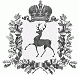 АДМИНИСТРАЦИЯ РОЖЕНЦОВСКОГО  СЕЛЬСОВЕТА  ШАРАНГСКОГО МУНИЦИПАЛЬНОГО РАЙОНА  НИЖЕГОРОДСКОЙ ОБЛАСТИР А С П О Р Я Ж Е Н И Е     от   12.11.2020                                         			 		№ 8 Об увеличении размеров должностных окладов работникам,осуществляющим первичный воинский учет В соответствии с указаниями Министерства обороны Российской Федерации от 23 сентября 2020 года № 205/2/387:1.Увеличить с 1 октября 2020 года размер должностного оклада (тарифной ставки) работников военно-учетного стола, осуществляющих первичный воинский учет на территориях, где отсутствуют военные комиссариаты на 3 процента в пределах общего объема субвенции, выделяемой из федерального бюджета на 2020 год.2.Внести изменение в штатное расписание, утвержденное распоряжением администрации Роженцовского сельсовета от 30 декабря 2019 года № 85.3. Настоящее распоряжение вступает в силу со дня его подписания и распространяет свое действие на правоотношения, возникшие с 1 октября 2020 года.4.Контроль за исполнением настоящего распоряжения оставляю за собой.Глава администрации						Л.А.Козлова